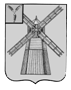 АДМИНИСТРАЦИЯ ПИТЕРСКОГО МУНИЦИПАЛЬНОГО РАЙОНА САРАТОВСКОЙ ОБЛАСТИР А С П О Р Я Ж Е Н И Еот 26 декабря  2016 года  № 332-рс. ПитеркаО введении режима повышенной готовности на территории Питерского муниципального района В соответствии с Федеральным законом от 21 декабря 1994 года №68-ФЗ «О защите населения и территорий от чрезвычайных ситуаций природного и техногенного характера», постановлением Правительства Российской Федерации от 30 декабря 2003 года №794 «О единой государственной системе предупреждения и ликвидации чрезвычайной ситуации», постановлением Правительства Саратовской области от 7 ноября 2005 года № 381-П «О Саратовской территориальной подсистеме единой государственной системе предупреждения и ликвидации чрезвычайной ситуаций» (далее – СТП РСЧС), распоряжением Губернатора Саратовской области от 22 декабря 2016 года №1085-р «О введении режима повышенной готовности на территории Саратовской области», в целях недопущения возникновения чрезвычайных ситуаций обусловленных прогнозируемым неблагоприятным прогнозом метеорологических условий  на территории Питерского муниципального района, с целью оперативного реагирования на возможные чрезвычайные ситуации, происшествия  и пожары в период новогодних праздников:1. Установить режим повышенной готовности для органов управления и сил муниципального звена СТП РСЧС с 26 декабря  2016 года по 15 января 2017 года. 2. Границы зоны действия режима повышенной готовности определить в пределах территории муниципального района.3. Перевести органы управления, силы и средства территориальной подсистемы РСЧС Питерского муниципального  района в режим функционирования «повышенная готовность».4. Рекомендовать главам (главам администраций) муниципальных образований:- обеспечить готовность всех сил и средств, привлекаемых для ликвидации последствий чрезвычайных ситуаций и организации первоочередного жизнеобеспечения населения;- организовать мониторинг состояния автомобильных дорог;- организовать информирование населения о вероятности возникновения чрезвычайной ситуации.5. Рекомендовать руководителям районных служб территориальной подсистемы РСЧС Питерского муниципального  района уточнить расчеты сил и средств, необходимых для проведения мероприятий по ликвидации возможной чрезвычайной ситуации.6. Распоряжение вступает в силу со дня его подписания и подлежит опубликованию на сайте администрации муниципального района.7. Контроль за исполнением настоящего распоряжения возложить на первого   заместителя  главы   администрации   муниципального   района Иванова А.А.Глава муниципального района                                                                  С.И. Егоров